LACOMBE MINOR HOCKEY ASSOCIATION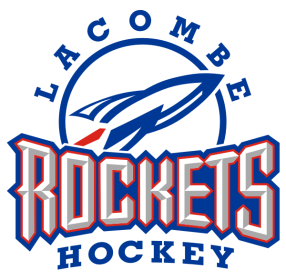  OPERATIONAL COMMITTEE MEETINGLMHA OFFICELACOMBE, ALBERTADecember 7, 2017 at 6:30 PMPaul Pearson called the meeting to order at 6:32pmPresent:Paul Pearson	Shelley Vickery		Rory Kelliher	Angela Nygaard		Tania DundasGeorge Saganis   Renee Rudolph		Agnes Yzerman	Lori McCrea		Kim WillingtonJacqui Rider	Erin Fuller		Edie McKinlay	Alison Stangeland	Troy RiderKim Somerville – KeehnPaul Pearson occupied the chair, Shelley Vickery acted as secretary.Approval of MinutesKyle Bruns moves “That the Committee accept the minutes of LMH Operating Committee Meeting held on November 7,2017”.  Tania Dundas. All in favor. Motion carried. BUSINESS ARISING FROM MINUTESAdditions to Unfinished Business - noneAPPROVAL OF AGENDAAdditions to New Business – noneKyle Bruns moves “The Committee approve the agenda as presented” Kim Willington second. All in favor. Motion carried. EXECUTIVE REPORTSPresident - Paul Pearson (5 MIN) – Home Town hockey February 2-4; closing off main street. Minor Hockey parade, will try and schedule all teams to attend parade. Kids aged 12-15 to be interviewed on TV. TBS have had 4 years with our apparel contract. Executive is approaching other businesses to handle our apparel, the issue may be increase in cost. Generals biggest complaint they have no given back to the commodity or association. Have had an open slot on Wednesday’s that teams are able to have practice with the General coaches. Generals are offering teams at the Atom tournament $100 for all players and coaches to attend a Generals game this weekendBack ice is really soft in spots, have contacted the City regarding this issue. The City is working to fix this issue. City is putting in a proposal for the Allan Cup for the next season.  Vice-President -  George Saganis (5 MIN) – nothing to reportRegistrar - Jacqui Rider (5 MIN) –   Affiliation deadline is December 15th. All LMH affiliations have been completed, if you have not received a copy of your affiliations please contact me. 10 games for Atom and up. 5 games for Novice and Initiation. Provincial deadline was December 1st.  (3 Atom, 1 Peewee, 2 Bantam and 2 Midget have put in to attend provincials.) If your team decides to pull out of provincials, it may result in a coach being suspended.  Secretary - Shelley Vickery (5 MIN) – nothing to reportTreasurer - Renee Rudolph (5 MIN) – Received Oilers cheque of $22,00. Casino and raffle money from last season will be used up for ice fees. Past President - Brent Talsma (5 MIN) –  Absent. DIRECTOR REPORTSBears – Brie Huston (3 MIN) – Absent. Report sent in. Bears is going well. 98% are standing up and skating really well, a few stragglers, but it’s coming along. We were invited to participate in a Blackfalds initiation tourney Feb 3 where the Bears will play the Pups. Kids are looking forward to that. A learn 2 Skate manuals was given to the coaches from Brent and they are making good use of it.Initiation – Erin Fuller (3 MIN) – Ice facilitator is doing great, we have had enough coaches for practices. No concerns from teams.  Novice – Jason Towers (3 MIN) – Absent. Report sent in. Everything is going well for our teams.  All are near the top of the league so far, and will most likely end up in the upper division once the league completes is realignment after x-mas.  Records of our teams so far are as follows: Red (7-0), Silver (6-1), Blue (6-0) & Black (4-2).  Red has only one game left before realignment, and the other teams have 2 games remaining.  Feedback so far is that the teams are having fun, but competition has been lacking in league play.  The last league games prior to the shift are December 17, and we haven't heard for sure yet, but are expecting the new schedule in the first week of January.Atom – Rory Kelliher (3 MIN) – Pant shells are on the small size. Atom A coach is feeling good in Tier 1, and is looking forward to the tournament this weekend. Atom B is 2-3 this season, also excited for the tournament this weekend. Atom C 0-3-2; close games this season, and working on development of the kids this season. Pee Wee – Shaune Kowal (3 MIN) –  Absent. Peewee A is struggling in Tier 1 and Peewee B is doing well in Tier 3.Bantam – Agnes Yzerman (3 MIN) – Bantam A had an issue at the Clive rink due to something sticking out of the boards they are 0-3-1 record this season. Bantam B has nothing to report. Midget - Edith McKinlay (3 MIN) – Midget A and B are both doing quite well. Midget A is in Tier 1, won both games this weekend. Midget B went to a tournament and ended up in the gold medal game. Governor of Directors – George Saganis (3 MIN) – Hockey Alberta is offering coaching session, have contacted directors to see if anyone is interested. COMMITTEE REPORTSReferee in Chief - Josh Smith (3 MIN) – Absent. Report sent in. This are going ok so far. Coaches/Managers you need to advise the assignor ASAP in game changes or cancellations. Teams will be billed the game fees if this doesn't happen. Game write ups. Recently we had a situation where a write up was placed on the back of the game sheet. CAHL was very unhappy with this. Can we please get some more write up books to avoid the confrontation with CAHL? The other issue with CAHL is the use of referee numbers. I have emailed the officials to include them on the sheets. There is no tracking system in place on the referee side using the numbers. CAHL has been very difficult with this all over the North Central Zone referees. If time keepers could remind them to put them on and print names clearly, we would really appreciate this. I have received complaints from parents about away game officials. We are not responsible for those officials. If you have a complaint there is a complaint procedure on the NCZRC website.  Any questions please feel free to contact me. Game & Conduct - Josh Smith (3 MIN) –  Absent. Report sent in. I'm disappointed to say that this year has been worse than last year. I have heard lots of complaints, but no one wants to do anything about it. They prefer to just complain and talk behind peoples back. If you have an issue bring it up in an appropriate way to deal with it. We are all adults and can handle it. To date we have had several investigations. With the result of suspending two players and one parent. Let's all enjoy this game of hockey and remember it's for the kids.  Ice Convenor - Angela Nygaard (3 MIN) – To-date 4 unused ice slots. Provincial only have 9 games slots, will have to use practice ice, especially the first round. Confirmed Bantam AA tournament weekend will be using Blackfalds ice. Clive presently looking at the ice fees, may have an increase in ice fees next year. Novice ice schedule has not been released, Angela is away the first two weekend of January, will need someone to input the schedule once received.Peewee Tournament -  $782 given to LMH; $1565 profits given to each team. Fundraising Convener – Lori McCrea (3 MIN) –  Can apply for all raffle licenses under $10,000 online. Slotted in for a Casino in 2020. Referee Assignor - Alison Stangeland (2 MIN) – Have had some no-shows for officials. Managers need to contact me if the officials do not show up. Atom and up should have 3 officials. AA games need to have three officials for all games; other teams can have just two officials if needed. Having issues with officials turning back games. Sponsorship Chair - Tania Dundas & Sasha Warawa & Kim Willington (2 MIN) – Bantam AA and Midget AA have two boxes with Scotiabank swag. Pictures and Jerseys will be giving to each sponsor this year. Lower Coach Mentors - Brent Talsma – Absent. Upper Coach Mentors -  Mike Wagner & Kyle Bruns (3 MIN) -  Peewee have been to 2 games and a couple of practices; A team is not in the correct tier. Peewee B have zero concerns, Head Coach runs drills a couple times so kids master it. Bantam A attended two practices and a game, injured players are coming back. Bantam B attended two practices and ½ game. Practices are mostly skill, and coach is heavenly involved. Midget A been to one game and one practice; everything is going well. Midget B been ½ game and practice. Peewee AA is going all right, much more skill orientated, hoping to change that. Bantam AA attended 2 games and ½ game – concerns about ice times, that has been dealt with. Midget AA has been going well, practices are going well. CAHL Directors – (3 MIN) – nothing to report. Apparel Assistant – Kim Somerville-Keehn (2 MIN) – Everyone has all apparel orders. Just waiting for payments from a couple teams. South Central League Representative - Troy Rider (2 MIN) – Working through the finalization of the tournament schedule, regarding formats. Final packages should be out to the tournament representatives this week. Bantam AA will be hosting. Next meeting in January. Central Alberta Selects Representative - Troy Rider (3 MIN) – Working with some of the coaching staff, regarding expectations. Would like to see all 3 Head Coaches working together to have aligned systems. All 3 teams are competitive this season. CAS website is up and running. UNFINISHED BUSINESS.7.1	none.NEW BUSINESS.8.1        9.  ADJOURNAMENT      9.1 Paul Pearson adjourned the meeting at 7:31pm Next Meeting January 8, 2017              ------------------------------------------------------------------------PAUL PEARSON, PRESIDENT------------------------------------------------------------------------EXECUTIVE MEMBER(please indicate position and print name)